Tour of LondonName of the key sitePictureHave you spotted it? Tick when you spot it.Big Ben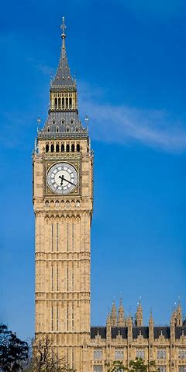 Buckingham Palace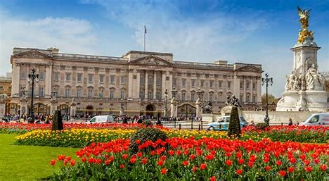 River Thames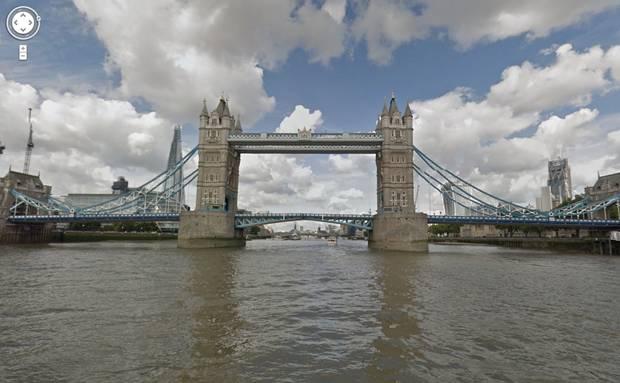 London Eye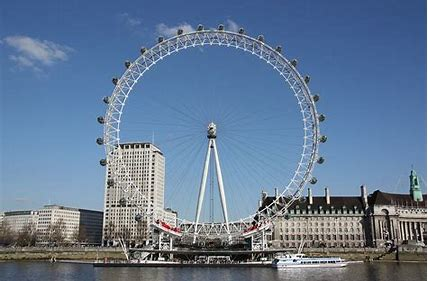 London Zoo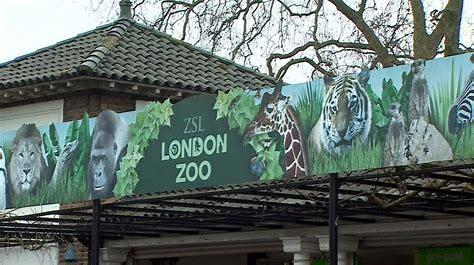 Tower of London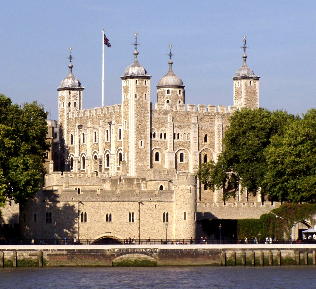 